 К а р а р                                                                        ПОСТАНОВЛЕНИЕ 29 сентябрь  2014-й                                № 41                      29сентября  2014 года Об утверждении  положения общественной инспекции по предупреждению правонарушений несовершеннолетних в структуре социально-профилактического центра при администрации сельского поселения Юмашевский сельсовет  муниципального района Чекмагушевский  район  Республики Башкортостан	В целях оказания содействия правоохранительным органам и другим государственным органам в обеспечении правопорядка, в соответствии с Законом РБ «О профилактике правонарушений в республике Башкортостан» № 333-з от 15.06.06 г. и положением о социально-профилактических центрах, утвержденным постановлением Кабинета Министров РБ № 142 от 07.07.98,  администрация сельского поселения  Юмашевский сельсовет муниципального района Чекмагушевский район Республики Башкортостан постановляет: 1.  Утвердить   положения общественной инспекции по предупреждению правонарушений несовершеннолетних в структуре социально-профилактического центра при администрации сельского поселения Юмашевский сельсовет муниципального района  Чекмагушевский район Республики Башкортостан.(Приложение №1)2. Контроль за исполнением данного постановления возложить на  управляющей делами Сайдякову  А.А. .Глава сельского поселения:                   Е.С.СеменоваПриложение       утверждено постановлением администрации                                                    сельского поселения Юмашевский сельсовет                                                         муниципального района Чекмагушевский район                                                  от « 29  »  сентября  2014год. № 41ПОЛОЖЕНИЕобщественной инспекции по предупреждению правонарушений несовершеннолетних в структуре социально-профилактического центра при администрации сельского поселения Юмашевский сельсовет Чекмагушевского района Республики БашкортостанОБЩИЕ ПОЛОЖЕНИЯОбщественная инспекция по предупреждению правонарушений несовершеннолетних (ОИППН) при администрации сельского поселения Юмашевский сельсовет муниципального района Чекмагушевский район создается для участия в пределах своей компетенции в нравственном, эстетическом, физическом, трудовом воспитании и обучении несовершеннолетних.Общественная инспекция является добровольным объединением граждан, создаваемым в структуре социально-профилактического центра сельсовета.ОСНОВНЫЕ ЗАДАЧИЯвляется оказание содействия подразделениям по предупреждению правонарушений несовершеннолетних органов внутренних дел, районной комиссии по делам несовершеннолетних в профилактике безнадзорности и правонарушений несовершеннолетних.ОРГАНИЗАЦИЯ ДЕЯТЕЛЬНОСТИРешение о создании ОИППН, утверждение её Положения, формирование руководящих органов принимается на общем собрании социально-профилактического центра сельсовета.С момента принятия решения ОИППН считается созданной, принимает на себя обязанности, предусмотренные Положением и законодательством.Прекращение деятельности ОИППН осуществляется по решению общего собрания социально-профилактического центра в соответствии с её УставомЧленами ОИППН могут быть на добровольных началах граждане Республики Башкортостан не моложе 18 лет, положительно характеризующиеся по месту работы и жительства, способные по своим деловым и моральным качествам успешно выполнять поставленные перед ними задачи по предупреждению правонарушений среди несовершеннолетних.В составе комиссии должно быть не менее 5 человек.Заседания ОИППН проводятся по мере необходимости, но не менее одного раза в квартал. Заседания ОИППН считаются правомочными, если на них присутствует более половины её состава. Решение ОИППН принимаются простым большинством голосов.Планирование работы и отчетность инспекции осуществляется в порядке предусмотренном её Положением.. 4.ОСНОВНЫЕ НАПРАВЛЕНИЯ ДЕЯТЕЛЬНОСТИОИППН ведут профилактическую работу с несовершеннолетними:-  вернувшимися из специальных учебно-воспитательных учреждений;- совершившими административные правонарушения;- употребляющими спиртные напитки, наркотические или токсические вещества;- систематически самовольно уходящими из семьи;- с родителями (лицами их заменяющими), систематически не выполняющими обязанности по воспитанию детей.В целях предупреждения правонарушений среди несовершеннолетних члены ОИППН:- выявляют несовершеннолетних, склонных к совершению правонарушений, родителей отрицательно влияющих на поведение детей, а также иных лиц, оказывающих отрицательное влияние на несовершеннолетних, вовлекающих их в пьянство, совершение преступлений, незамедлительно сообщают о таких лицах в органы внутренних дел по месту жительства и принимают непосредственное участие в проведении с ними индивидуально-воспитательных мероприятий;- в необходимых случаях ходатайствуют перед соответствующими государственными органами и общественными объединениями о закреплении за несовершеннолетними наставников;- совместно с работниками милиции и другими представителями общественности участвуют в проведении рейдов, патрулировании, дежурствах в целях контроля за поведением несовершеннолетних в общественных местах, а также оказывают содействие должностным лицам подразделений по предупреждению правонарушений несовершеннолетних в проведении иных профилактических мероприятий;- содействуют государственным органам в организации досуга, развития творчества и обеспечении занятости  несовершеннолетних;- оказывают помощь несовершеннолетним в защите и восстановлении их прав и законных интересов;- вносят предложения в органы внутренних дел о постановке несовершеннолетних правонарушителей или их родителей на профилактический учет или снятии с учета;- по поручениям комиссий по делам несовершеннолетних и защите их прав проводят обследование условий жизни, воспитании и учебы несовершеннолетних.5.МАТЕРИАЛЬНО-ТЕХНИЧЕСКОЕ ОБЕСПЕЧЕНИЕ ОИППНОбеспечение ОИППН помещением, телефонной связью, мебелью, инвентарем, транспортом осуществляет администрация сельского поселения Юмашевский сельсовет муниципального района Чекмагушевский район, совместно с предприятиями и организациями, расположенными на территории данного сельсовета.Предприятия, учреждения могут направлять своих работников для работы в инспекции с сохранением заработной платы.ОВД по Чекмагушевскому району обеспечивает ОИППН необходимыми для работы инструктивно-методическими пособиями и юридической литературой.Администрация сельского поселения Юмашевский сельсовет может поощрять наиболее активных членов общественной инспекции по предупреждению правонарушений несовершеннолетних.БАШ[ОРТОСТАН  РЕСПУБЛИКА]ЫСА[МА{ОШ  РАЙОНЫмуниципаль районЫНЫ@ЙОМАШ АУЫЛ СОВЕТЫАУЫЛ  БИЛ^м^]ЕХАКИМИ^ТЕ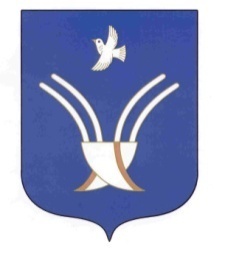 Администрациясельского поселенияЮмашевский ельсоветмуниципального районаЧекмагушевский район      Республики Башкортостан